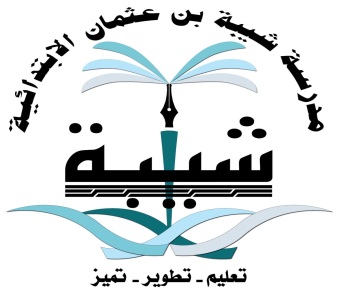 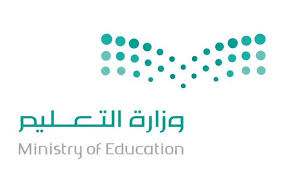 8البرامج المنفذةعدد الطلاب  قبل البرنامجالأثر التحصيليعدد الطلاب  بعد البرنامجملاحظات